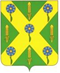 РОССИЙСКАЯ ФЕДЕРАЦИЯОРЛОВСКАЯ ОБЛАСТЬНОВОСИЛЬСКИЙ РАЙОННЫЙ СОВЕТ НАРОДНЫХ ДЕПУТАТОВРЕШЕНИЕ26 декабря 2019 года                                                             № 859  г. НовосильО внесении изменений в решение Новосильского районного Совета народных депутатов от 5 декабря 2014 года № 684 «О гарантиях осуществления полномочий Главы Новосильского района Орловской области»                                                                     Принято                                                                                                 Новосильским районным  Советом народных депутатов                                                                                                                  26 декабря 2019 года    В соответствии Законом Орловской области "О гарантиях осуществления полномочий депутата, выборного должностного лица местного самоуправления в Орловской области», Новосильский районный Совет народных депутатов решил:1.  Внести в пункт 6.5. «Положения о гарантиях осуществления полномочий Главы Новосильского района Орловской области», утверждённое  решением Новосильского районного Совета народных депутатов от 5 декабря 2014 года № 684 «О гарантиях осуществления полномочий Главы Новосильского района Орловской области» изменение,    изложив его в следующей редакции:«6.5. Главе района может выплачиваться премия за активную работу по обеспечению стабильных результатов в социально-экономическом развитии района, а также по итогам года до одного должностного оклада с установленными надбавками.В связи с праздничными днями и профессиональными праздниками (День защитника Отечества или Международный женский день, День местного самоуправления, День Новосильского района) Главе района выплачивается премия до одного должностного оклада с установленными надбавками.Выплата премий, предусмотренных настоящим пунктом, производится на основании распоряжения администрации района.»2. Настоящее решение вступает в силу с момента официального опубликования в газете «Вестник Новосильского района».ПредседательНовосильского районного Совета народных депутатов 						К.В.ЛазаревГлава Новосильского района 						А.И.ШалимовПОЯСНИТЕЛЬНАЯ ЗАПИСКАк проекту решения Новосильского районного Совета народных депутатов «О внесении изменений в решение Новосильского районного Совета народных депутатов от 5 декабря 2014 года № 684 «О гарантиях осуществления полномочий Главы Новосильского района Орловской области»  Проект решения Новосильского районного Совета народных депутатов «О внесении изменений в решение Новосильского районного Совета народных депутатов от 5 декабря 2014 года № 684 «О гарантиях осуществления полномочий Главы Новосильского района Орловской области» (далее – проект решения) разработан в целях уточнения в связи с какими праздничными днями и профессиональными праздниками и на основании какого распорядительного акта может выплачивать премия главе Новосильского района.     Проект не предусматривает дополнительных денежных средств из бюджета района в 2020 году.